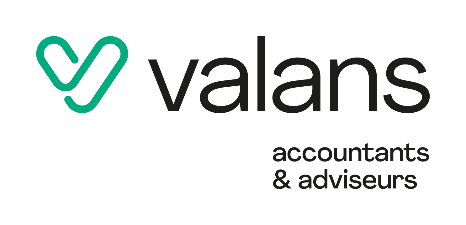 KlachtenformulierIndien u een klacht heeft over VALANS Accountancy B.V. die u schriftelijk kenbaar wenst te maken verzoeken wij u gebruik te maken van dit formulier, en deze te verzenden ter attentie van de heer W. Mulder (vertrouwelijk) of de heer R.B.J. Elshof (vertrouwelijk); adres: Dorpsstraat 18-20 7437 AJ BathmenVoor een beschrijving van het verdere verloop van de behandeling van uw klacht verwijzen we naar onze klachtenprocedure.Voor een snelle en zorgvuldige behandeling van uw klacht vragen wij u uw klacht zo concreet mogelijk te beschrijven: wat is de aard en omvang van het probleem, wat en/of wie betreft het? Hoe lang speelt het al; heeft het zich één of meerdere keren voorgedaan?Indien relevant: als u al een idee heeft over een mogelijke afwikkeling of anderszins de reactie die u van ons wenst: Wat zou dat dan zijn?Datum: ……/……/…………..Handtekening: ………………………………………..Naam cliënt (organisatie)Naam (persoonlijk)AdresPostcode/plaatsTelefoonnummerEmail-adresNaam medewerker waarop de klacht betrekking heeftOmschrijving van de gedraging waartegen de klacht is gericht en de klachtwaardigheid van de gedraging:Gewenste afwikkeling/reactie:Heeft u al telefonisch contact gehad over de klacht, en zo ja met wie, en wat is daaruit gekomen?